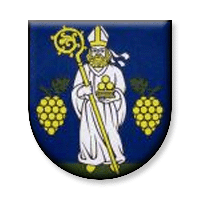 Zápisnica z 15. zasadnutia Obecného zastupiteľstva obce Veľké Vozokany konaného 20. októbra 2021.Prítomní:Ing. Justína Pálková – starostka obceGabriel Cigáň– poslanec obce Ľubomír Pálka – poslanec obceIng. Lukáš Ráno - poslanec obceMartin Havetta – poslanec obcePeter Horák - poslanec obceProgram zasadnutia :Otvorenie.Určenie zapisovateľa zápisnice, overovateľov zápisnice a návrhovej komisie.Informácia o plnení uznesenia zo 14. zasadnutia OZ.Prezentácia ponuky výstavby Veterného parku v KÚ Veľké Vozokany.Žiadosť o odkúpenie pozemku v KÚ Veľké Vozokany.Informácia o úpravách pozemku pri bývalej základnej škole.Informácia o rekonštrukčných prácach v interiéri Materskej školy.Informácia o rekonštrukčných prácach v areáli multifunkčného ihriska.Informácia o schválenej výmene opony a záclon v interiéri Kultúrneho domu.Prerokovanie prenájmu vnútorných priestorov Kultúrneho domu za účelom športových aktivít.Oznámenie o podaní žaloby na obec Veľké Vozokany (ako intervenienta) – pri realizácií pozemkových úprav.Rôzne.Diskusia.Záver.1., 2. Otvorenie, určenia zapisovateľa zápisnice, návrhovej komisie, overovateľov zápisnice. Starostka obce Ing. Justína Pálková privítala prítomných členov OZ na 15. zasadnutí Obecného zastupiteľstva, oboznámila ich s pripraveným programom zasadnutia.  Konštatovala, že zasadnutie Obecného zastupiteľstva je uznášaniaschopné. Za overovateľov zápisnice určila poslancov: Peter Horák, Martin HavettaDo návrhovej komisie boli navhrnutí: Ľubomír Pálka, Gabriel CigáňZa zapisovateľa zápisnice bol poverený člen návrhovej komisie: Ľubomír PálkaUZNESENIE č. 148/2021              Obecné zastupiteľstvo vo Veľkých Vozokanochschvaľujehlasovaním ZA: 5 poslanci, PROTI: 0 poslancov: Zdržalo sa hlasovania: 0 poslancovOverovateľov zápisnice, návrhovú komisiu, program zasadnutia.Plnenie uznesenia zo 14. zasadnutia OZ.Starostka obce informovala prítomných poslancov o plnení uznesenia, ktoré bolo prijaté na 14. zasadnutí :Príprava a podpísanie zmlúv o Urovnaní dlhu,  pre zákonných zástupcov troch obvinených, ktorí spôsobili škodu na kultúrnej pamiatke – „Pamätník Lev“Osadenie dopravných zrkadiel oproti domom č. 53 a č. 54Znovuotvorenie Miestnej ľudovej knižnicePrezentácia ponuky výstavby Veterného parku v KÚ Veľké Vozokany.Starostka obce Ing. Justína Pálková oboznámila prítomných poslancov s ponukou na  výstavbu Veterného parku na výrobu ekologickej čistej elektriny,  v katastrálnom území našej obce. Taktiež  na zasadnutie pozvala zástupcov  spoločnosti  GreenEnergy HOLDING, ktorá ponuku zaslala, aby poslancom  odprezentovali ponuku a oboznámili nás s podmienkami umiestnenia Veterného parku, s prínosmi pre obec. Zástupcovia  spoločnosti nás oboznámili so zámerom výstavby veterného parku so štyrmi veternými elektrárňami. Taktiež hovorili o technológií, o výkone ako aj o produkcií elektriny. Zodpovedali na všetky otázky starostky obce ako aj poslancov Obecného zastupiteľstva.UZNESENIE č. 149/2021Obecné zastupiteľstvo vo Veľkých Vozokanochschvaľujehlasovaním ZA: 5 poslanci, PROTI: 0 poslancov, Zdržalo sa hlasovania: 0 poslancovZámer výstavby Veterného parku v katastrálnom území Veľké Vozokany , zameraného na výrobu ekologickej čistej elektriny na základe predloženej a odprezentovanej ponuky spoločnosťou GreenEnergy HOLDING.Žiadosť o odkúpenie pozemku v KÚ Veľké Vozokany.Starostka obce predniesla prítomným poslancom OZ Žiadosť o odkúpenie obecného pozemku par. č. 4697/3. Žiadateľmi  sú Ing. Milanom Švecom PhD. a jeho manželka. Poslanci  OZ schválili prevod  majetku  spôsobom  predaja z dôvodu hodného osobitného zreteľa v súlade s   § 9a odsek 8 písmeno e) zákona č. 138/1991 Zb. o majetku obcí v znení neskorších predpisov a to: -  parc. KN C č. 4697/3 katastrálnom území Veľké Vozokany  z listu vlastníctva č. 2211 trvalý trávny porast o výmere 136 m2 v 1/1 do bezpodielového spoluvlastníctva manželom Ing. Milanovi Švecovi, PhD. rod. Švecovi,  nar. 24.09.1959 a Melánii Švecovej rod. Tonkovej, nar. 01.06.1960, obaja  trvale bytom Brezová 359/4,  953 05 Čierne Kľačany za cenu 2,50 €/ m2,  spolu za predávanú výmeru  340,- €, splatnú pri podpise zmluvy.  Náklady spojené s prevodom hradia kupujúci manželia Švecovi.Dôvod  hodný osobitného zreteľa:  jedná sa o samostatne nevyužiteľný pozemok  susediaci s pozemkom  vo vlastníctve  žiadateľov.UZNESENIE č. 150/2021              Obecné zastupiteľstvo vo Veľkých Vozokanochschvaľujehlasovaním ZA: 5 poslanci, PROTI: 0 poslancov, Zdržalo sa hlasovania: 0 poslancovPredaj pozemku v KÚ Veľké Vozokany Ing. M. Švecovi, PhD., a manželke Melánií Švecovej.Informácia o úpravách pozemku pri bývalej základnej škole.Starostka obce informovala poslancov OZ o vyčistení pozemku pri bývalej základnej škole, za účelom vypracovania urbanistickej štúdie na výstavbu rodinných domov. Pozemok je už geodeticky zameraný  prebieha  jednanie s vlastníkom susedného pozemku, ohľadom jeho odkúpenia pre obec.UZNESENIE č. 151/2021Obecné zastupiteľstvo vo Veľkých Vozokanochberie na vedomieInformáciu o úprave pozemku pri bývalej základnej škole, za účelom výstavby rodinných domov.Informácia o rekonštrukčných prácach v interiéri Materskej školy.Starostka obce Ing. Justína Pálková informovala prítomných poslancov o rekonštrukčných prácach, ktoré prebiehali počas letných prázdnin v interiéri Materskej školy - rekonštrukcia sociálnych zariadení , výmena WC, umývadiel, obklady, dlažby, stierky, vymaľovanie. Na túto rekonštrukciu naša obec ako jediná  získala  dotáciu z Ministerstva školstva SR, vo výške 8. 080,- €.UZNESENIE č.152/2021Obecné zastupiteľstvo vo Veľkých Vozokanochberie na vedomieInformáciu o rekonštrukčných prácach v interiéri Materskej školy.Informácia o rekonštrukčných prácach v areáli multifunkčného ihriska.V tomto bode programu starostka obce informovala prítomných poslancov o priebehu rozšírenej údržby multifunkčného ihriska počas letných mesiacov - strojové prekefovanie, odstránenie nečistôt strojom, odstránenie buriny a machu, ekologický postrek, vybratie časti starého piesku, zasypanie novým pieskom, výmena brankových sieti, oprava šponovákov, ukotvenie sieti, latovanie mantinelov, zváranie zlomenej bránky. Práce boli vykonané špecializovanou firmou, odborné zváračské práce zrealizoval Peter Boldiš.UZNESENIE č.153/2021Obecné zastupiteľstvo vo Veľkých Vozokanochberie na vedomieInformáciu o priebehu rozšírenej údržby multifunkčného ihriska. Informácia o schválenej výmene opony a záclon v interiéri Kultúrneho domu.Starostka obce informovala poslancov OZ o priebehu schválenej výmeny opony a záclon v interiéri Kultúrneho domu.UZNESENIE č. 154/2021Obecné zastupiteľstvo vo Veľkých Vozokanochberie na vedomieInformáciu o priebehu výmeny opony a záclon v interiéri Kultúrneho domu.Prerokovanie prenájmu vnútorných priestorov Kultúrneho domu za účelom športových aktivít.Starostka obce Ing. Justína Pálková a poslanci OZ vykonali obhliadku  vnútorných priestorov bývalej základnej školy s tým, aby našli priestory pre vykonávanie športových aktivít – konkrétne stolného tenisu, ktorý sa doteraz hrával v kultúrnom dome. Starostka obce sa vyjadrila, že tak ako doteraz aj naďalej chce podporovať športové aktivity, ale snaží sa nájsť na túto činnosť iné vhodné priestory, aby sa interiér zrekonštruovaného  kultúrneho domu zachoval pre kultúrne a spoločenské udalosti. Záujemcom o stolný tenis boli ponúknuté priestory v rozšírenej posilňovni bývalej základnej školy a v priestoroch, ktoré využívala hudobná skupina VV – BAND, taktiež v budove bývalej základnej školy.  Súťažné zápasy by sa realizovali v kultúrnom dome.UZNESENIE č. 155/2021Obecné zastupiteľstvo vo Veľkých Vozokanochschválilo hlasovaním ZA: 5 poslanci, PROTI: 0 poslancov, Zdržalo sa hlasovania: 0 poslancoVyužívanie priestorov bývalej základnej školy na športovú aktivitu – stolný tenis, v kultúrnom dome sa budú realizovať len súťažné zápasy.Oznámenie o podaní žaloby na obec Veľké Vozokany (ako intervenienta) – pri realizácií pozemkových úprav.Starostka obce predložila poslancom OZ informáciu o tom, že účastník pozemkových úprav, ktoré prebiehali v katastrálnom území Veľké Vozokany,  podal žalobu na obec – ako intervenienta, v súvislosti s realizáciou pozemkových úprav.UZNESENIE č. 156/2021Obecné zastupiteľstvo vo Veľkých Vozokanochberie na vedomie Oznámenie o podaní žaloby na obec ako intervenienta pri realizácií pozemkových úprav.12. Rôzne.starostka obce predniesla poslancom návrh na predĺženie platnosti vypracovaného Komunitného plánu sociálnych služieb. UZNESENIE č. 157/2021Obecné zastupiteľstvo vo Veľkých Vozokanochschvaľuje hlasovaním ZA: 5 poslanci, PROTI: 0 poslancov, Zdržalo sa hlasovania: 0 poslancovNávrh na predĺženie platnosti Komunitného plánu sociálnych služieb pre obec Veľké Vozokany.starostka obce predložila poslancom OZ návrh na predĺženie platnosti Plánu hospodárskeho a sociálneho rozvoja pre obec Veľké Vozokany.UZNESENIE č. 158/2021Obecné zastupiteľstvo vo Veľkých Vozokanochschvaľujehlasovaním ZA: 5 poslanci, PROTI: 0 poslancov, Zdržalo sa hlasovania: 0 poslancovPredĺženie platnosti Plánu hospodárskeho a sociálneho rozvoja pre obec Veľké Vozokany.starostka obce predložila poslancom vypracovaný Štatút obecnej knižnice vo Veľkých Vozokanoch, nakoľko sa do uvedeného štatútu doplnil zákon NR SR č. 126/2015 Z. z. o knižniciach.UZNESENIE č. 159/2021Obecné zastupiteľstvo vo Veľkých Vozokanochschvaľuje hlasovaním ZA: 5 poslanci, PROTI: 0 poslancov, Zdržalo sa hlasovania: 0 poslancovŠtatút obecnej knižnice v obci Veľké Vozokany.starostka obce oboznámila prítomných poslancov o tom, že riešenie sťažnosti  Mgr. Zuzany Môťovskej ohľadom výskytu líšky hrdzavej na ich súkromnom pozemku, bolo ukončené,  nakoľko Ing. Justína Pálková  urobila všetky bezodkladné kroky pri riešení tohto prípadu – komunikácia s miestnym poľovným združením, Okresným  a Krajským poľovným zväzom, slobodou zvierat, životným prostredím a napokon dala žiadosť Okresnému úradu v Nitre – pozemkovému a lesnému odboru , na mimoriadny lov líšok. Následne bola vykonaná obhliadka terénu za účasti všetkých zainteresovaných. Výsledkom bolo Rozhodnutie o mimoriadnom povolení lovu líšky hrdzavej na nepoľovných pozemkoch. Starostka obce taktiež pripomenula, že  riešenie tejto sťažnosti a následné kroky, ktoré boli v predmetnej veci urobené, nie sú  v kompetencií obce. Prípadné ďalšie podnety takéhoto charakteru je  potrebné v budúcnosti smerovať orgánu štátnej správy, ktorý má túto agendu v kompetencií.UZNESENIE č. 160/2021Obecné zastupiteľstvo vo Veľkých Vozokanochberie na vedomie Riešenie sťažnosti ohľadom výskytu líšky hrdzavej  na súkromnom pozemku  Mgr. Zuzany Môťovskej, Veľké Vozokany č. 15.starostka obce predniesla návrh, aby sme  zrealizovali  vypracovanie cenových ponúk na realizáciu osvetlenia multifunkčného ihriska.UZNESENIE č. 161/2021Obecné zastupiteľstvo vo Veľkých Vozokanochschvaľuje hlasovaním ZA: 5 poslanci, PROTI: 0 poslancov, Zdržalo sa hlasovania: 0 poslancovNávrh na vyhotovenie cenových ponúk na realizáciu osvetlenia multifunkčného ihriska.starostka obce predniesla návrh na priebeh oslavy sviatku sv. Mikuláša v našej obci. Zabezpečila by svietiace auto s Mikulášom, ktoré by podvečer 6. decembra 2021, prechádzalo všetkými ulicami našej obce a rozdávali by sa balíčky deťom do 14-tich rokov veku. Starostka obce taktiež navrhla, aby sa do každej domácnosti v našej obci doručil darček - kalendár, časopis a kolekcia pred Vianočnými sviatkami.UZNESENIE č. 162/2021Obecné zastupiteľstvo vo Veľkých Vozokanochschvaľuje hlasovaním ZA: 5 poslanci, PROTI: 0 poslancov, Zdržalo sa hlasovania: 0 poslancovNávrh na priebeh oslavy na sviatok  sv. Mikuláša a zakúpenie darčekov - kolekcie, kalendára a časopisu do každej domácnosti v našej obci.16. Diskusia.Do diskusie sa nikto neprihlásil, nakoľko diskusia prebiehala počas rokovania.17. Záver. Po prečítaní uznesenia členom návrhovej komisie, poslanci Obecného zastupiteľstva toto uznesenie schválili. Starostka obce poďakovala poslancom OZ za účasť na 14. zasadnutí a zasadnutie oficiálne ukončila.                                                                                            .............................................................                                                                                            Ing. Justína Pálková, starostka obceOverovatelia: Peter Horák .................................Martin Havetta ..................................